Kiriienko PavloExperience:Position applied for: Chief OfficerDate of birth: 09.10.1977 (age: 40)Citizenship: UkraineResidence permit in Ukraine: YesCountry of residence: UkraineCity of residence: KhersonPermanent address: Kherson, UkraineContact Tel. No: +38 (066) 709-38-82E-Mail: kiriienko_p@ukr.netSkype: pavel.kiriienkoU.S. visa: NoE.U. visa: NoUkrainian biometric international passport: Not specifiedDate available from: 18.09.2017English knowledge: ModerateMinimum salary: 2800 $ per month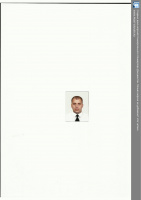 PositionFrom / ToVessel nameVessel typeDWTMEBHPFlagShipownerCrewingChief Officer06.07.2017-14.09.2017ASTRA MARINEGeneral Cargo3135SKL-MOLDOVAASTRA MARINE&mdash;Chief Officer08.09.2016-05.06.2017ABUBAKARGeneral Cargo3128-MOLDOVAMAYA MARINESEA STAR1